R E P U B L I K A  E  S H Q I P Ë R I S Ë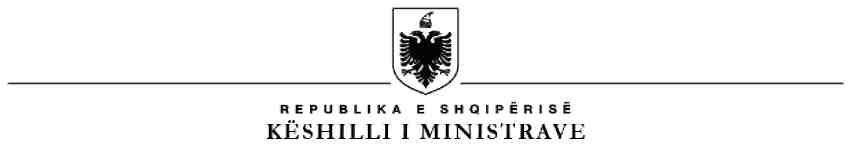 MINISTRIA E SHËNDETËSISË DHE MBROJTJES SOCIALESPITALI UNIVERSITAR OBSTETRIK-GJINEKOLOGJIK‘MBRETERESHA GERALDINE’                        Në mbështetje të Urdhërit të Përbashkët nr. 709, datë 10.10.2018, i Ministrit të Shëndetësisë dhe Mbrojtjes Sociale dhe Ministrit të Arsimit, Sportit dhe Rinisë, "Për miratimin e Statutit të Qendrës Spitalore Universitare "Nënë Tereza", Tiranë si dhe Udhëzimit nr. 499, datë 02.07.2019 “ Për proçedurat e pranimit dhe emërimit të mjekëve në institucionet shëndetësore publike në Republikën e Shqipërisë nëpërmjet Platformës Elektronike”,  të Ministrisë së Shëndetësisë dhe Mbrojtjes Sociale; SUOGJ “Mbreteresha Geraldine” Tiranë, shpall konkursin për: 1 (nje) vend të lire  pune në pozicionin “Radiolog ”,, Kandidati duhet të plotësojë kushtet për pranim si vijon:Të ketë mbaruar studimet e larta universitare në një fakultet të mjekësisë me program të akredituar nga Ministria e Arsimit, Sportit dhe Rinisë, me notë mesatare mbi 8 (tetë);Të ketë mbaruar specializimin pasuniversitar në specialitetin  ”Radiologji” me notë mesatare mbi 8 (tete). (Diplomat sipas pikave a) dhe b)  të cilat janë marrë jashtë vendit, duhet të jenë njohur dhe njehsuar, sipas legjislacionit në fuqi nga strukturat përkatëse;Të ketë liçencën e ushtrimit të profesionit, lëshuar nga Urdhëri i Mjekut, të vlefshme;Të ketë mbrojtur gjuhë të huaj;Të ketë aftësi të mira komunikuese me pacientët dhe me personelin e shërbimit;Të mos jetë i dënuar me vendim të formës së prerë për kryerjen e një krimi apo për kryerjen e një kundërvajtjeje penale me dashje;Të mos jetë në marrëdhënie pune në një institucion shëndetësor publik (qëndër shëndetësore/ spital).Dokumentet e nevojshme për aplikim:Kandidatët duhet të aplikojnë në adresën online https://mjeke.shendetesia.gov.al si dhe një kopje të dokumentave duhet ta dorëzojnë, me postë, pranë Drejtorisë së SUOGJ ”Mbreteresha Geraldine”. Lista e dokumentacionit të nevojshme është:Jetëshkrimi  i kandidatit ( CV) (e detyrueshme); Fotokopje e kartës së identitetit;Diploma Universitare dhe lista e notave. Për kandidatët që kanë studiuar jashtë vendit, diploma e tyre duhet të jetë e njohur nga struktura përkatëse (e detyrueshme);Diploma e Specializimit dhe lista e notave. Për kandidatët që kanë studiuar jashtë vendit, diploma e tyre duhet të jetë e njohur nga struktura përkatëse (e detyrueshme);Leja e ushtrimit të profesionit  e vlefshme.(e detyrueshme);Fotokopje e librezës së punës;Dëshmi të kualifikimeve shkencore (gradë ose titull akademik/shkencor);Dëshmi të njohjes të gjuhës/ve të huaj/a;Çertifikatat e pjesëmarrjes në aktivitetet e edukimit në vazhdim të ndjekura brenda dhe jashtë vendit;Deklaratë  për gjendjen gjyqësore (e detyrueshme);(Raporti mjeko – ligjor i tre muajve të fundi ( i detyrueshëm në momentin e fillimit të detyrës)Referenca nga punëdhënësi i mëparshëm (nëse ka).Mosplotësimi i kritereve të mësipërm si dhe mungesa e një prej dokumentave të detyrueshme, e skualifikon automatikisht kandidatin.3.	Vlerësimi i kandidatëveKandidatët do të vlerësohen për diplomën, përvojën në shëndetësi,gjuhën e huaj, trajnimet apo kualifikimet e lidhura me fushën dhe për intervistën me gojë. Totali i pikëve për këtë vlerësim është 50 pikë, përkatësisht:a)	deri në 45 pikë vlerësimi i dosjes;b)	deri në 5 pikë vlerësimi i intervistës me gojë.Si eksperience ne profesion, e cila vleresohet max 15 pike, do te konsiderohet vetem eksperienca ne pozicionin mjek anestezist renimatorIntervista me gojë do të fokusohet mbi njohuritë për organizimin e sistemit shëndetësor në Republikën e Shqipërisë dhe Kodin e Etikës dhe Deontologjisë Mjekësore.Për më tepër, mbi vlerësimin e kandidatëve mund t’i referoheni Udhëzimit nr. 499, datë 02.07.2019       “Për proçedurat e pranimit dhe emërimit të mjekëve në institucionet shëndetësore publike në Republikën e Shqipërisë nëpërmjet Platformës Elektronike”,Komisioni i Vlerësimit, brenda 5 (pesë) ditë pune pas përfundimit të afatit të pranimit të aplikimeve, vlerëson dokumentacionin e paraqitur nga kandidatët dhe brenda 2 (dy) ditë njofton datën për intervistën  me gojë. 4.	Njoftimi i kandidatëve dhe shpallja e pikëveNë përfundim Komisioni i Vlerësimit harton listën me pikët totale për çdo kandidat dhe i njofton ata për rezultatin nëpërmjet adresës së tyre të e-mail-it.Kandidatët kanë të drejtën e ankimit për rezultatin brenda 2 (dy) ditëve nga dita e njoftimit të tyre. Ankesa bëhet përmes portalit “Mjekë për Shqipërinë” dhe në adresën e e-mail-it MbretereshaGeraldine@shendetesia.gov.alPas përfundimit të afateve të ankimimit dhe shqyrtimit të ankesave, Komisioni i Vlerësimit shpall renditjen përfundimtare të kandidatëve dhe e dërgon atë pranë DQOSHKSH-së e cila bën publikimin në portalin “Mjekë për Shqipërinë”.